Администрация городского округа муниципального образования «город Саянск»ПОСТАНОВЛЕНИЕ     В  целях содержания общего имущества в многоквартирном доме,  руководствуясь статьями  154, 156  Жилищного кодекса Российской Федерации, статьями 16, 51 Федерального закона от 06.10.2003 № 131-ФЗ «Об общих принципах организации местного самоуправления в Российской Федерации», постановлением Правительства Российской Федерации от 13.08.2006г. № 491 «Об утверждении Правил содержания общего имущества в многоквартирном доме и Правил изменения размера платы за содержание и ремонт жилого помещения в случае оказания услуг и выполнения работ по управлению, содержанию и ремонту общего имущества в многоквартирном доме ненадлежащего качества и (или) с перерывами, превышающими установленную продолжительность», статьями 5, 38 Устава муниципального образования «город Саянск», администрация городского округа муниципального образования «город Саянск» ПОСТАНОВЛЯЕТ:       1. Установить размер платы за содержание жилых помещений для нанимателей жилых помещений по договорам социального найма и договорам найма жилых помещений муниципального жилищного фонда, согласно приложению № 1.     2. Установить размер платы за пользование жилым помещением (плата за наем) для нанимателей жилых помещений по договорам социального найма и договорам найма жилых помещений муниципального жилищного фонда, согласно приложению № 2.     3. Признать утратившими силу:     3.1. Постановление администрации городского округа муниципального образования «город Саянск» от 28.12.2020 № 110-37-1295-20 «Об установлении размера платы за   содержание жилого помещения, за  пользование жилым помещением (плата за наем)» (опубликовано в газете «Саянские зори» № 52 от 31.12.2020, вкладыш «официальная информация», стр.12,13);       3.2. Постановление администрации городского округа муниципального образования «город Саянск» от 22.06.2021 №110-37-742-21 «О внесении изменений в постановление администрации городского округа муниципального образования «город Саянск» от 28.12.2020 № 110-37-1295-20 «Об установлении размера платы за   содержание жилого помещения, за  пользование жилым помещением (плата за наем)» (опубликовано в газете «Саянские зори» № 2 от 24.06.2021, вкладыш «официальная информация», стр.16);3.3. Постановление администрации городского округа муниципального образования «город Саянск» от 08.02.2022 №110-37-156-22 «О внесении изменения в постановление администрации городского округа муниципального образования «город Саянск» от 28.12.2020 № 110-37-1295-20 «Об установлении размера платы за   содержание жилого помещения, за  пользование жилым помещением (плата за наем)» (опубликовано в газете «Саянские зори» № 6 от 17.02.2022, вкладыш «официальная информация», стр.1);3.4. Постановление администрации городского округа муниципального образования «город Саянск» от 11.04.2022 №110-37-450-22 «О внесении изменения в постановление администрации городского округа муниципального образования «город Саянск» от 28.12.2020 № 110-37-1295-20 «Об установлении размера платы за   содержание жилого помещения, за  пользование жилым помещением (плата за наем)» (опубликовано в газете «Саянские зори» № 15 от 21.04.2022, вкладыш «официальная информация», стр.2);4. Опубликовать настоящее постановление на «Официальном интернет-портале правовой информации городского округа муниципального образования «город Саянск» (http://sayansk-pravo.ru), в газете «Саянские зори» и разместить на официальном сайте администрации городского округа муниципального образования «город Саянск» в информационно-телекоммуникационной сети Интернет.       5. Настоящее постановление вступает в силу после дня его официального опубликования, но не ранее 01 июля 2022 года. Исполняющий обязанности мэра городского округа   муниципального образования «город Саянск»                                                                           А.В.ЕрмаковИсп. Яковлева О.В. тел.5-65-21Приложение №1 к постановлениюадминистрации городского округамуниципального образования «город Саянск»от22.06.2022№110-37-746-22_              Размер платы за содержание жилого помещения, включающий в себя плату за услуги, работы по управлению многоквартирным домом, за содержание и текущий ремонт общего имущества в многоквартирном доме, а также за холодную воду, горячую воду, электрическую энергию, потребляемые при использовании и содержании общего имущества в многоквартирном доме, за отведение сточных вод в целях содержания общего имущества в многоквартирном доме для нанимателей жилых помещений по договорам социального найма и договорам найма жилых помещений муниципального жилищного фонда (в месяц) Перерасчет размера расходов в составе платы за содержание жилого помещения в многоквартирном доме на оплату коммунальных ресурсов, потребляемых при использовании и содержании общего имущества в многоквартирном доме определяется исходя из показаний коллективного (общедомового) прибора учета в порядке, установленном Правительством Российской Федерации.Исполняющий обязанности мэра городского округа   муниципального образования «город Саянск»                                                                           А.В.ЕрмаковПриложение № 2утверждено постановлениемадминистрации городского округамуниципального образования «город Саянск»от27.06.2022_№_ 110-37-746-22 Размер платы за пользование жилым помещением (платы за наем) для нанимателей жилых помещений по договорам социального найма и договорам найма жилых помещений муниципального жилищного фондаИсполняющий обязанности мэра городского округа   муниципального образования «город Саянск»                                                                           А.В.Ермаков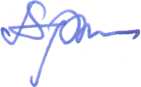 От27.06.2022№ 110-37-746-22г. Саянскг. Саянскг. Саянскг. СаянскОб установлении размера платы за   содержание жилого помещения, за  пользование жилым помещением (плата за наем)№ п/пАдрес: г.Саянск, микрорайон№ многоквартирного домаЦена (рублей/квадратный метр)1Юбилейный120,732Юбилейный223,713Юбилейный323,71  4Юбилейный420,535Юбилейный722,676Юбилейный823,927Юбилейный922,098Юбилейный1223,959Юбилейный1532,3210Юбилейный1728,0811Юбилейный1833,2812Юбилейный1931,9313Юбилейный2032,3114Юбилейный2322,3915Юбилейный2421,7416Юбилейный2722,5917Юбилейный2823,8318Юбилейный2923,4619Юбилейный3120,9920Юбилейный3421,6921Юбилейный3921,7122Юбилейный4124,1123Юбилейный4230,3524Юбилейный4331,7125Юбилейный4431,7226Юбилейный5933,8927Юбилейный6033,8628Юбилейный6131,9729Юбилейный6221,7930Юбилейный6321,4431Юбилейный6522,4232Юбилейный6631,1233Юбилейный66А30,9834Юбилейный66Д23,6635Юбилейный6723,6736Юбилейный6923,8137Юбилейный7033,8938Юбилейный7320,9639Юбилейный7421,9040Юбилейный7523,7041Центральный126,3042Центральный222,6243Центральный322,1044Центральный421,4645Центральный521,5746Центральный621,8747Центральный721,1648Центральный821,1349Центральный1127,0250Центральный1427,4051Центральный2123,1252Солнечный123,0053Солнечный221,2654Солнечный322,0455Солнечный423,8556Солнечный621,3357Солнечный721,7558Солнечный822,3459Солнечный920,3360Солнечный1020,8361Солнечный1122,2662Строителей126,2063Строителей529,5864Строителей633,5965Строителей723,9966Строителей824,3067Строителей924,0568Строителей1024,1869Строителей1124,5970Строителей1224,3071Строителей1323,4772Строителей1424,1773Строителей1522,7674Строителей1623,2275Строителей1723,2576Строителей1824,3877Строителей34А24,5978Олимпийский128,4479Олимпийский231,8480Олимпийский325,0881Олимпийский428,2182Олимпийский522,3683Олимпийский622,3684Олимпийский724,8185Олимпийский823,5286Олимпийский922,6487Олимпийский1022,5788Олимпийский1122,6489Олимпийский1224,2590Олимпийский1322,7291Олимпийский1422,9992Олимпийский3122,6593Олимпийский32 19,5494Октябрьский 121,9995Октябрьский221,5296Октябрьский322,1397Октябрьский721,6498Октябрьский1022,3899Октябрьский10Б28,42100Октябрьский1120,44101Октябрьский1421,03102Октябрьский14А 22,55103Октябрьский2730,08104Октябрьский2832,16105Ленинградский122,44106Ленинградский221,91107Ленинградский523,44108Ленинградский723,49109Ленинградский7А21,74110Ленинградский821,77111Ленинградский930,33112Ленинградский1032,28113Ленинградский1131,84114Ленинградский1222,20115Ленинградский1623,28116Ленинградский1724,61117Мирный123,97118Мирный222,70119Мирный523,82120Мирный621,69121Мирный724,14122Мирный923,92123Мирный1023,99124Мирный1323,99125Мирный1422,86126Мирный2330,46127Мирный2423,28128Мирный38/324,33129Мирный38/3а24,32130Мирный38/424,19131Молодежный128,73132Молодежный230,20133Молодежный329,38134Промбаза224,32№п/пХарактеристика жилого помещенияРазмер платы за пользование жилым помещением за один квадратный метр общей площади жилого помещения (рублей)1231Жилые помещения в кирпичных, каменных, монолитных многоквартирных домах без лифта, улучшенной планировки10,602Жилые помещения в кирпичных, каменных, монолитных многоквартирных домах с лифтом, улучшенной планировки11,203Жилые помещения в крупнопанельных, блочных многоквартирных домах без лифта,  улучшенной планировки 9,744Жилые помещения в крупнопанельных, блочных многоквартирных домах с лифтом, улучшенной планировки10,345Жилые помещения в крупнопанельных, блочных многоквартирных домах без лифта, прочих видов планировки (за исключением пунктов 6,7)9,226Жилые помещения в крупнопанельных, блочных многоквартирных домах без лифта, прочих видов планировки микрорайон Молодежный, многоквартирный дом № 1, 2, 38,627Жилые помещения в крупнопанельных, блочных многоквартирных домах без лифта, прочих видов планировки микрорайон Промбаза многоквартирный дом № 27,76